Liste de vaisselle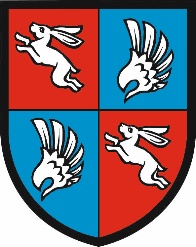 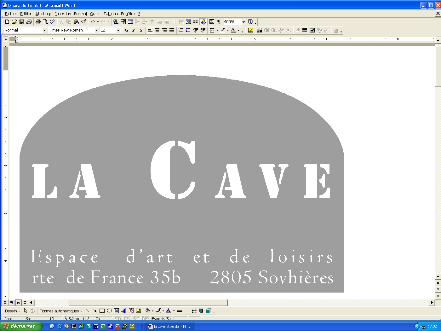 « La Cave »Liste de vaisselle« La Cave »Liste de vaisselle« La Cave »Nombre souhaitéDescriptionNombre disponibleVerres à vin blanc145Petits verres à pieds à vin rouge670Moyens verres à pieds à vin rouge159Grands verres à pieds à vin rouge160Verres à bourgogne47Coupes à champagne105Verres à bière60Verres à goutte30Grands verres à eau115Petits verres à eau180Assiettes à soupe100Assiettes à plates blanches250Assiettes plates brunes120Assiettes à dessert255Nombre souhaitéDescriptionNombre disponibleTasses à café188Sous-tasses198Tasses à expresso30Sous-tasses30Cuillères à soupe265Fourchettes530Couteaux530Fourchettes à dessert140Cuillères à café490Coupes à fruits320Grandes verrines120Petites verrines45Plats ronds3Plats ovales3Saladiers porcelaine11Saladiers en verre10Nombre souhaitéDescriptionNombre disponiblePaniers à pain9Couteaux à pain2Paires services à salade41Roulette à pizza1Sceaux à glace3Pot1Cruches à eau2Entonnoir1Plateaux ronds10Plateaux ovales11Planches en bois2Petites casseroles2Tire-bouchons de table1Four à micro-ondes1Bouilloire électrique 1